МИНИСТЕРСТВО НАУКИ И ВЫСШЕГО ОБРАЗОВАНИЯ РОССИЙСКОЙ ФЕДЕРАЦИИФЕДЕРАЛЬНОЕ ГОСУДАРСТВЕННОЕ АВТОНОМНОЕ ОБРАЗОВАТЕЛЬНОЕ УЧРЕЖДЕНИЕ ВЫСШЕГО ОБРАЗОВАНИЯНАЦИОНАЛЬНЫЙ ИССЛЕДОВАТЕЛЬСКИЙНИЖЕГОРОДСКИЙ ГОСУДАРСТВЕННЫЙ УНИВЕРСИТЕТ им.Н.И. ЛОБАЧЕВСКОГОИНСТИТУТ ЭКОНОМИКИ И ПРЕДПРИНИМАТЕЛЬСТВАКАФЕДРА МЕНЕДЖМЕНТА И ГОСУДАРСТВЕННОГО УПРАВЛЕНИЯМетодические указания по выполнению отчета по практике по получению первичных профессиональных умений и навыков:учебной практикиНаправление подготовки Менеджмент38.04.02Квалификация (степень) выпускникаМагистрПрофиль (магистерская программа)Управление развитием бизнесаФорма обучения ЗаочнаяНижний Новгород2020 1.Цели практикиЦелями практики по получению первичных профессиональных умений и навыков (далее - учебная практика) магистрантов является закрепление теоретических знаний, полученных в процессе обучения, приобретение практических навыков и формирование профессиональных компетенций на оперативном и тактическом уровне развития знаний, умений, навыков будущих специалистов.2. Содержание учебной практики1.История развития бизнеса. - найти информацию об истории успешного развития зарубежного бизнеса (предприятия);- рассмотреть этапы развития предприятия, основные стратегии;- проанализировать эволюцию развития предприятия в зависимости от исторической и экономической ситуации в стране;- определить ключевые факторы успеха и конкурентные преимущества предприятия.2. Возможность применения успешного опытаВ этом разделе необходимо рассмотреть возможность применения зарубежного опыта в современных российских условиях:- особенности ведения бизнеса;- налоговая политика;- платежеспособный спрос;- другие экономические и социальные факторы.3. Основные требования к структуре и оформлению отчета по практикеОтчет должен быть представлен в виде распечатанной презентации, сделанной в PowerPoint. Основные требования подготовки и оформления презентаций изложены в Приложении Г.Материал в отчете представляется в следующей последовательности: предписание;титульный лист (Приложение А);индивидуальное задание (Приложение Б);совместный рабочий график (Приложение В);содержание отчета.Отчет выполняется на компьютере с одной стороны листа А4 и подшивается в скоросшиватель.4. Аттестация результатов практикиПо завершении практики в назначенный срок студенты оформляют и представляют руководителю практики от кафедры готовый отчет.	Оценка результатов практики студента осуществляется в форме защиты подготовленного отчета. В процессе защиты студент должен кратко изложить основные результаты проделанной работы, выводы и рекомендации.Критерии оценокОценка по итогам аттестации практики приравнивается к оценкам по теоретическим курсам обучения и включается в приложение к диплому.Студенты, не выполнившие программу практики без уважительных причин или не аттестованные по итогам практики, могут быть отчислены из университета как имеющие академическую задолженность.ПРИЛОЖЕНИЕ АМИНИСТЕРСТВО НАУКИ И ВЫСШЕГО ОБРАЗОВАНИЯ РОССИЙСКОЙ ФЕДЕРАЦИИФЕДЕРАЛЬНОЕ ГОСУДАРСТВЕННОЕ АВТОНОМНОЕОБРАЗОВАТЕЛЬНОЕ УЧРЕЖДЕНИЕ ВЫСШЕГО ОБРАЗОВАНИЯ«НАЦИОНАЛЬНЫЙ ИССЛЕДОВАТЕЛЬСКИЙ НИЖЕГОРОДСКИЙГОСУДАРСТВЕННЫЙ УНИВЕРСИТЕТ им.Н.И. ЛОБАЧЕВСКОГО»Институт экономики и предпринимательстваКафедра менеджмента и государственного управленияОтчет по практике по получению первичных профессиональных умений и навыковВыполнил студентгруппы 35189-М-УБазаочного отделенияКузьмин С.В.__________________.                                                                 (подпись)Руководитель по практикедоцент, к.э.н.Русакова Т.Ю._____________________(подпись)Нижний Новгород2020ПРИЛОЖЕНИЕ БФедеральное государственное автономное образовательное учреждение высшего образования «Национальный исследовательский Нижегородский государственный университет им. Н.И. Лобачевского»ИНДИВИДУАЛЬНОЕ ЗАДАНИЕ НА ПРАКТИКУПО ПОЛУЧЕНИЮ ПЕРВИЧНЫХ ПРОФЕССИОНАЛЬНЫХ УМЕНИЙ И НАВЫКОВСтудента(студентки) ___________________________________________________________    Факультет/институт/филиал   Институт экономики и предпринимательства Форма обучения _______________________________________________________________Направление/ магистерская программа __________________________________________________________________________________________________________________________Содержание задания на практику (перечень подлежащих рассмотрению вопросов): найти информацию об истории успешного развития зарубежного бизнеса (предприятия);рассмотреть этапы развития предприятия, основные стратегии;проанализировать эволюцию развития предприятия в зависимости от исторической и экономической ситуации в стране;определить ключевые факторы успеха и конкурентные преимущества предприятия.рассмотреть возможность применения зарубежного опыта в современных российских условиях Дата выдачи задания _____________ Руководитель практики от института ____________________________________________          _______________                                                                                           подпись                                                                            И.О.Фамилия руководителяОзнакомленСтудент ____________________________________________               __________________                                                                                                                                                                                                                                                                                                                                                                                                                                                                                                                                                                                                                                                                                                     подпись                                                                                                                  И.О.Фамилия студентаПРИЛОЖЕНИЕ ВСовместный рабочий график (план) проведения практики ФИО обучающегося: __________________________________________________________Форма обучения: ____________________________________________________________Факультет/институт/филиал: ______________________________________Направление подготовки/специальность: ________________________________________         Курс: ____________База практики _______________________________________________________________                                                                                                         (наименование базы практики – Профильной организации)Руководитель практики от ННГУ      ________________________________________________Руководитель практики от Профильной организации _______________________________                                                                                                                                                                                 (Ф.И.О., должность)Вид и тип практики: ___________________________________________________________ Срок прохождения практики: с	 по 	.Руководитель практики от ННГУ ____________________________________ ____________                                                                                                               (подпись)   Руководитель практики от профильной организации ____________________________________   _______________                                                                                                               ( подпись)                                                        И.О.Фамилия руководителяПРИЛОЖЕНИЕ Г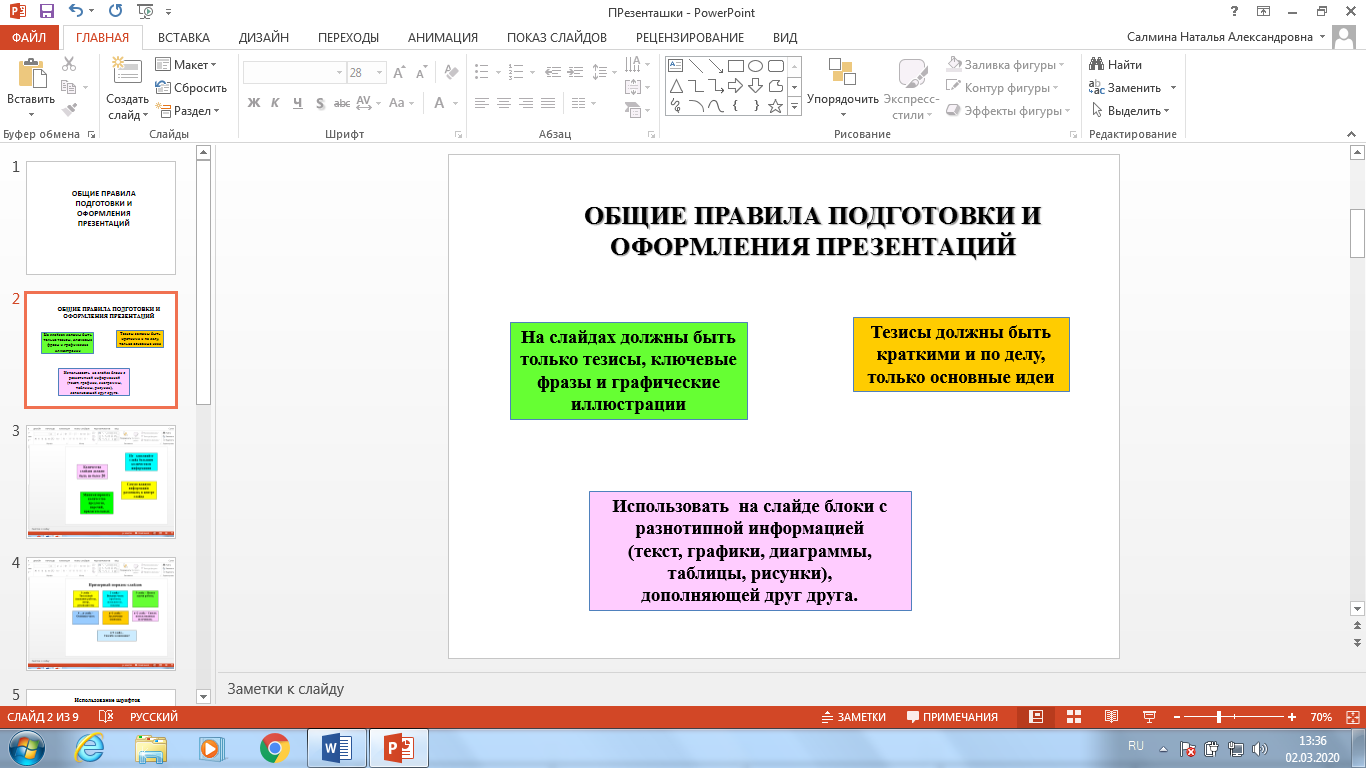 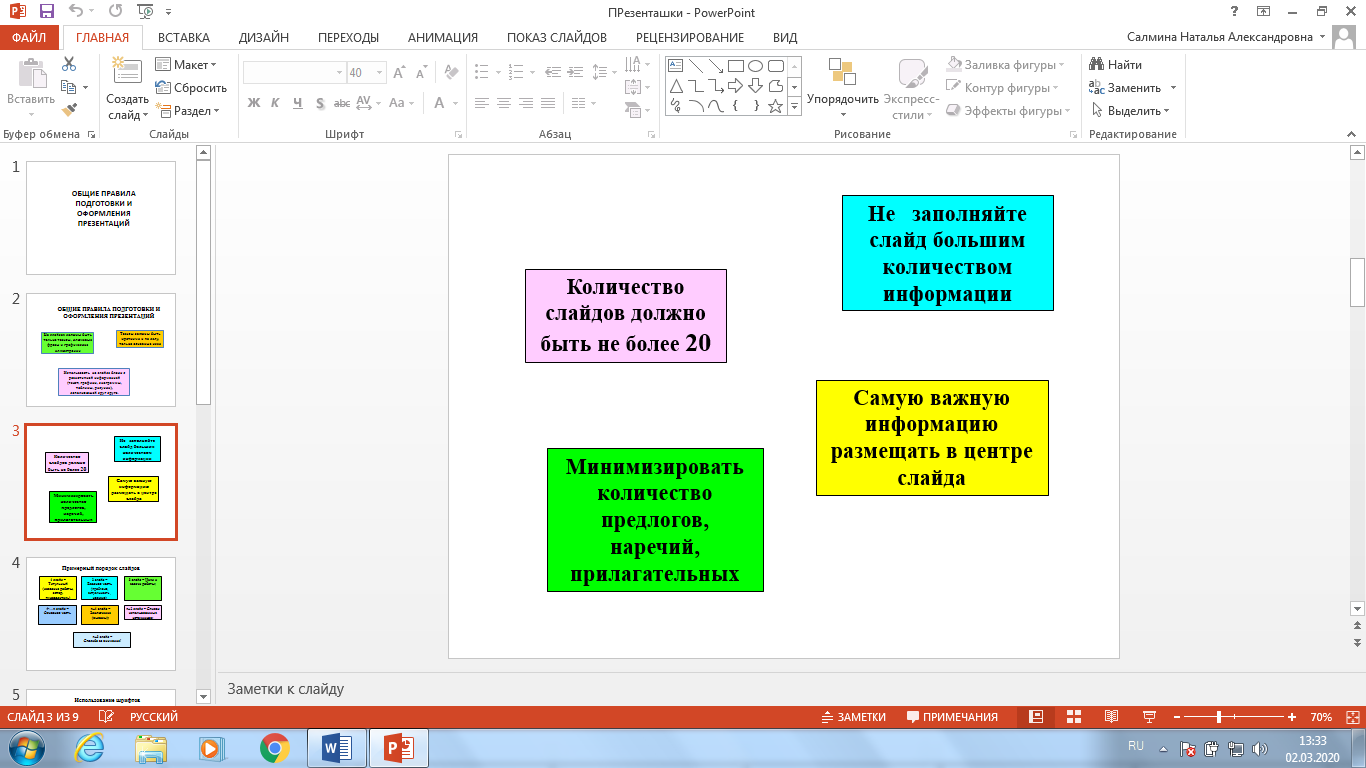 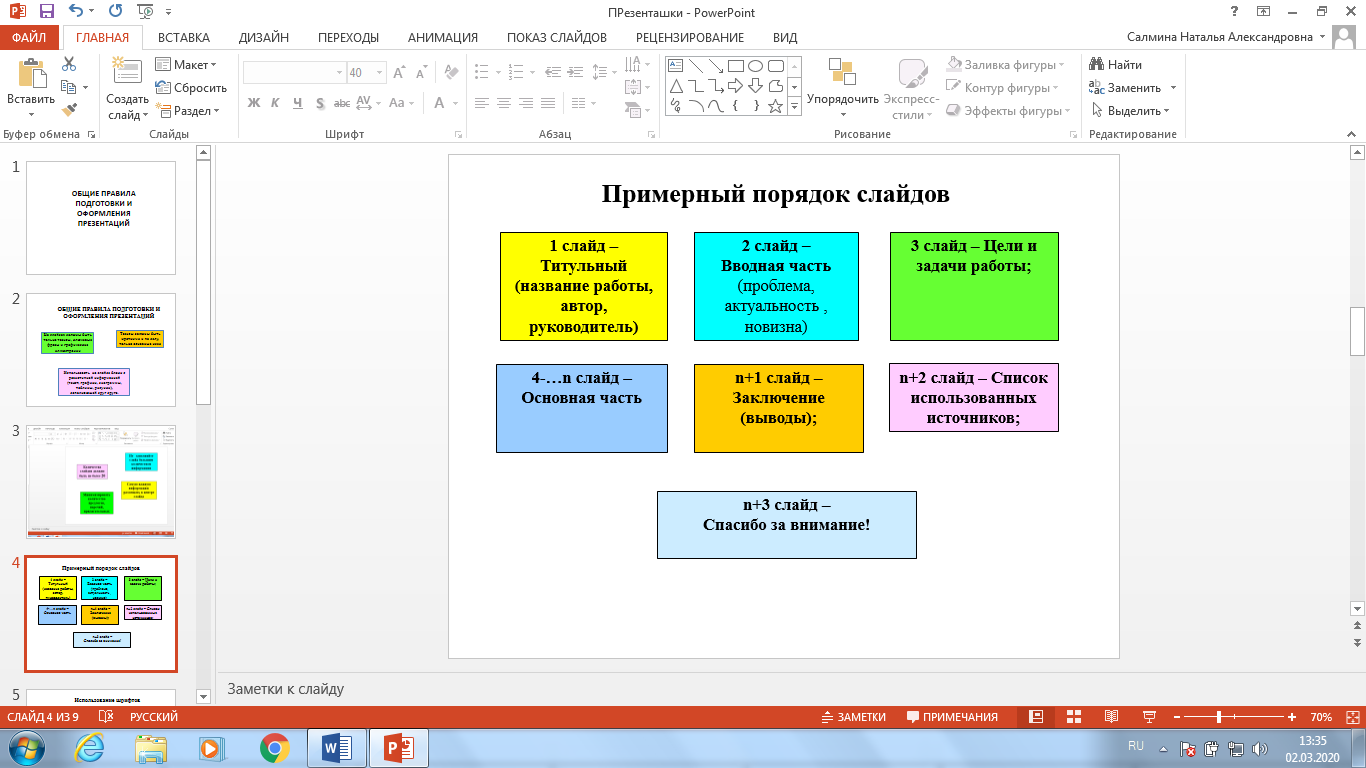 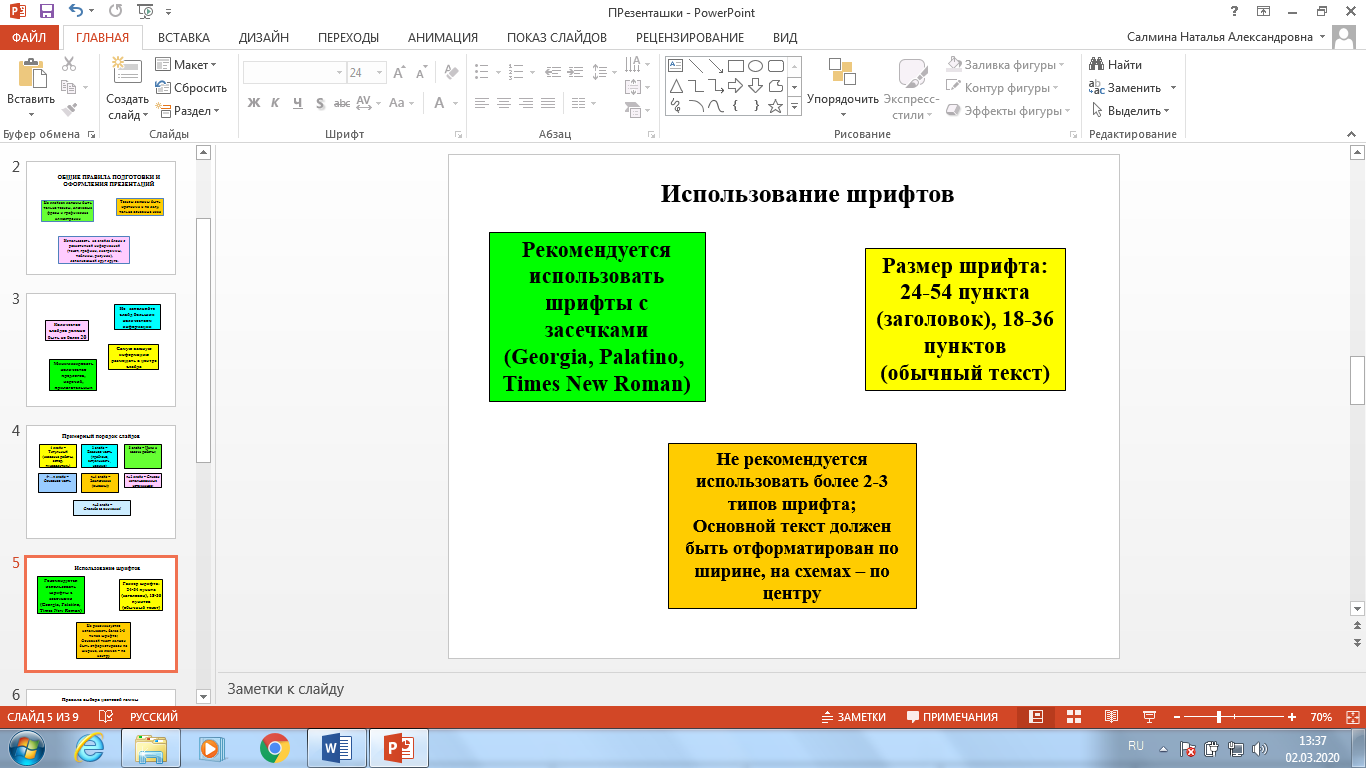 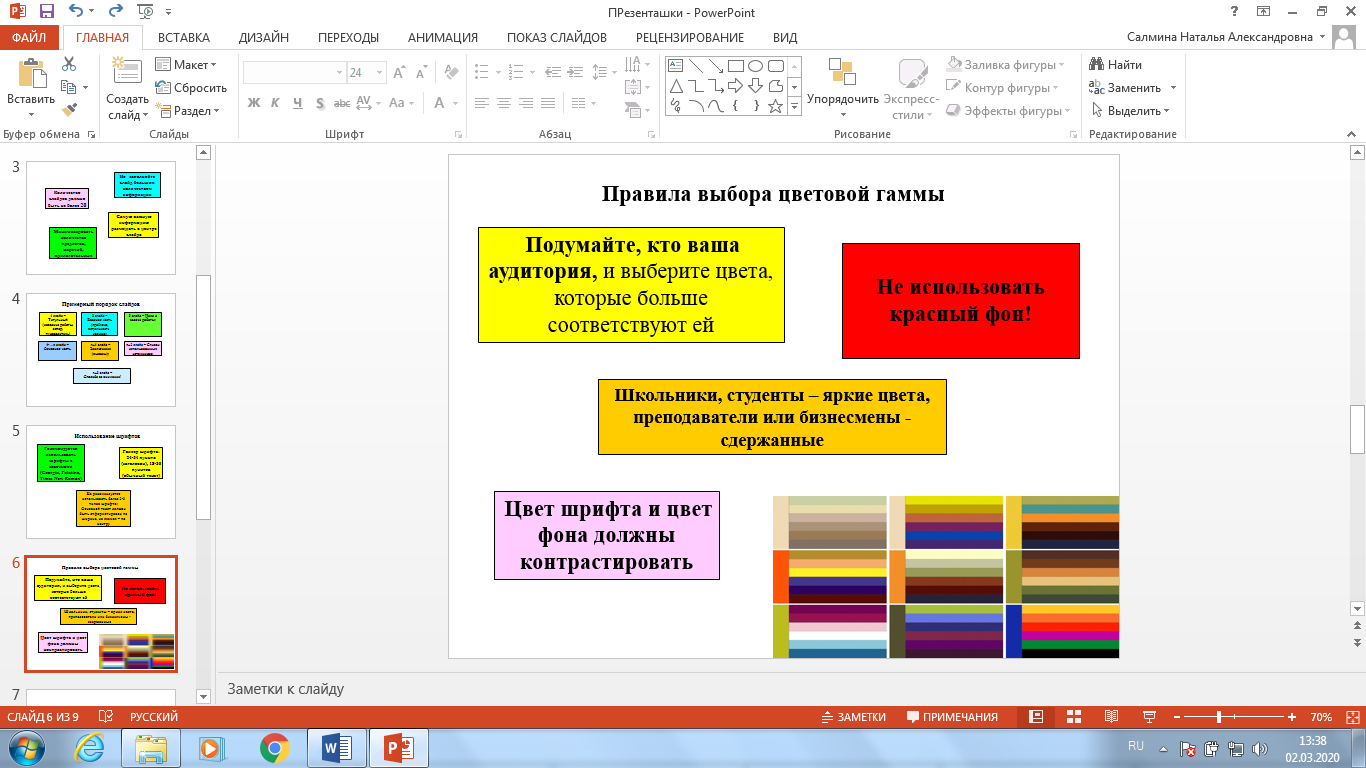 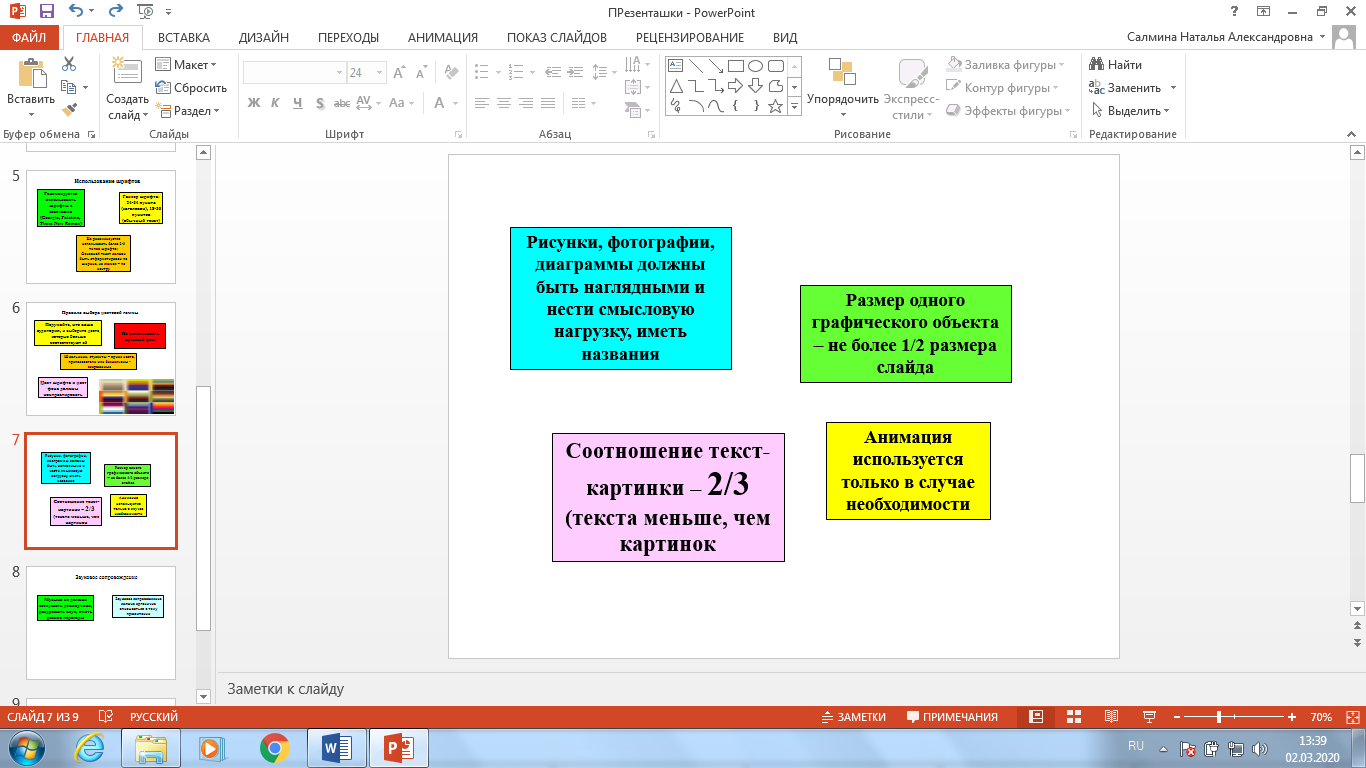 ПревосходноЗа глубокие, аргументированные ответы на все вопросы; правильное и четкое оформление отчета; умение грамотно, последовательно, логически стройно излагать материал; обосновывать выводы; за использование дополнительного материалаОтличноЗа глубокие, аргументированные ответы на все вопросы; правильное и четкое оформление отчета; умение грамотно, последовательно, логически стройно излагать материал; обосновывать выводы; за использование дополнительного материала. Однако студент затрудняется привести пример из практики и (или) недостаточно использует дополнительный материал.Очень хорошоЗа глубокие, аргументированные ответы на все вопросы; правильное и четкое оформление отчета; умение грамотно, последовательно, логически стройно излагать материал, но при этом студент допускает неточности в пределах одного вопроса или дает неполный ответ.ХорошоЗа правильные ответы на все вопросы  требования, однако, студент допустил одну-две несущественные ошибки в пределах одного вопроса, или, умея логически мыслить, материал изложил не совсем последовательно.УдовлетворительноЗа недостаточно полный ответ на все вопросы или за неполные ответы с неточностями, за неумение обосновывать выводы, оперировать основными понятиями.НеудовлетворительноВыставляется студенту, допустившему много неточностей, более трех грубых ошибок или отсутствующих пунктов из требования, за нелогичность и непоследовательность в изложении материала.ПлохоЗа отсутствие более четырех пунктов из требования и неумение найти и оформить необходимый материал, за отказ от написания отчетаДата (период)Содержание и планируемые результаты практики(Характеристика выполняемых работ, мероприятия, задания, поручения и пр.)1Подготовительный этап. Ознакомление с  местом проведения практики, правилами внутреннего трудового распорядка, производственный инструктаж, в т.ч. и инструктаж по технике безопасности.2Производственный этап. Выполнение производственных заданий, сбор, обработка и систематизация фактического и литературного материала.3Аналитический этап. Обработка, систематизация и анализ полученной информации, подготовка отчета по практике, получение предписания по практике с отзывом руководителя от практики4Отчетный этап. Сдача отчета по практике  на кафедру, устранение замечаний руководителя практики от университета.